BANDIRMA ONYEDİ EYLÜL ÜNİVERSİTESİ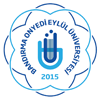 SOSYAL BİLİMLER ENSTİTÜSÜYATAY GEÇİŞ İNTİBAK ÇİZELGESİBANDIRMA ONYEDİ EYLÜL ÜNİVERSİTESİSOSYAL BİLİMLER ENSTİTÜSÜYATAY GEÇİŞ İNTİBAK ÇİZELGESİBANDIRMA ONYEDİ EYLÜL ÜNİVERSİTESİSOSYAL BİLİMLER ENSTİTÜSÜYATAY GEÇİŞ İNTİBAK ÇİZELGESİBANDIRMA ONYEDİ EYLÜL ÜNİVERSİTESİSOSYAL BİLİMLER ENSTİTÜSÜYATAY GEÇİŞ İNTİBAK ÇİZELGESİBANDIRMA ONYEDİ EYLÜL ÜNİVERSİTESİSOSYAL BİLİMLER ENSTİTÜSÜYATAY GEÇİŞ İNTİBAK ÇİZELGESİBANDIRMA ONYEDİ EYLÜL ÜNİVERSİTESİSOSYAL BİLİMLER ENSTİTÜSÜYATAY GEÇİŞ İNTİBAK ÇİZELGESİBANDIRMA ONYEDİ EYLÜL ÜNİVERSİTESİSOSYAL BİLİMLER ENSTİTÜSÜYATAY GEÇİŞ İNTİBAK ÇİZELGESİBANDIRMA ONYEDİ EYLÜL ÜNİVERSİTESİSOSYAL BİLİMLER ENSTİTÜSÜYATAY GEÇİŞ İNTİBAK ÇİZELGESİBANDIRMA ONYEDİ EYLÜL ÜNİVERSİTESİSOSYAL BİLİMLER ENSTİTÜSÜYATAY GEÇİŞ İNTİBAK ÇİZELGESİBANDIRMA ONYEDİ EYLÜL ÜNİVERSİTESİSOSYAL BİLİMLER ENSTİTÜSÜYATAY GEÇİŞ İNTİBAK ÇİZELGESİBANDIRMA ONYEDİ EYLÜL ÜNİVERSİTESİSOSYAL BİLİMLER ENSTİTÜSÜYATAY GEÇİŞ İNTİBAK ÇİZELGESİBANDIRMA ONYEDİ EYLÜL ÜNİVERSİTESİSOSYAL BİLİMLER ENSTİTÜSÜYATAY GEÇİŞ İNTİBAK ÇİZELGESİBANDIRMA ONYEDİ EYLÜL ÜNİVERSİTESİSOSYAL BİLİMLER ENSTİTÜSÜYATAY GEÇİŞ İNTİBAK ÇİZELGESİBANDIRMA ONYEDİ EYLÜL ÜNİVERSİTESİSOSYAL BİLİMLER ENSTİTÜSÜYATAY GEÇİŞ İNTİBAK ÇİZELGESİBANDIRMA ONYEDİ EYLÜL ÜNİVERSİTESİSOSYAL BİLİMLER ENSTİTÜSÜYATAY GEÇİŞ İNTİBAK ÇİZELGESİBANDIRMA ONYEDİ EYLÜL ÜNİVERSİTESİSOSYAL BİLİMLER ENSTİTÜSÜYATAY GEÇİŞ İNTİBAK ÇİZELGESİBANDIRMA ONYEDİ EYLÜL ÜNİVERSİTESİSOSYAL BİLİMLER ENSTİTÜSÜYATAY GEÇİŞ İNTİBAK ÇİZELGESİBANDIRMA ONYEDİ EYLÜL ÜNİVERSİTESİSOSYAL BİLİMLER ENSTİTÜSÜYATAY GEÇİŞ İNTİBAK ÇİZELGESİBANDIRMA ONYEDİ EYLÜL ÜNİVERSİTESİSOSYAL BİLİMLER ENSTİTÜSÜYATAY GEÇİŞ İNTİBAK ÇİZELGESİBANDIRMA ONYEDİ EYLÜL ÜNİVERSİTESİSOSYAL BİLİMLER ENSTİTÜSÜYATAY GEÇİŞ İNTİBAK ÇİZELGESİBANDIRMA ONYEDİ EYLÜL ÜNİVERSİTESİSOSYAL BİLİMLER ENSTİTÜSÜYATAY GEÇİŞ İNTİBAK ÇİZELGESİBANDIRMA ONYEDİ EYLÜL ÜNİVERSİTESİSOSYAL BİLİMLER ENSTİTÜSÜYATAY GEÇİŞ İNTİBAK ÇİZELGESİBANDIRMA ONYEDİ EYLÜL ÜNİVERSİTESİSOSYAL BİLİMLER ENSTİTÜSÜYATAY GEÇİŞ İNTİBAK ÇİZELGESİBANDIRMA ONYEDİ EYLÜL ÜNİVERSİTESİSOSYAL BİLİMLER ENSTİTÜSÜYATAY GEÇİŞ İNTİBAK ÇİZELGESİBANDIRMA ONYEDİ EYLÜL ÜNİVERSİTESİSOSYAL BİLİMLER ENSTİTÜSÜYATAY GEÇİŞ İNTİBAK ÇİZELGESİBANDIRMA ONYEDİ EYLÜL ÜNİVERSİTESİSOSYAL BİLİMLER ENSTİTÜSÜYATAY GEÇİŞ İNTİBAK ÇİZELGESİBANDIRMA ONYEDİ EYLÜL ÜNİVERSİTESİSOSYAL BİLİMLER ENSTİTÜSÜYATAY GEÇİŞ İNTİBAK ÇİZELGESİBANDIRMA ONYEDİ EYLÜL ÜNİVERSİTESİSOSYAL BİLİMLER ENSTİTÜSÜYATAY GEÇİŞ İNTİBAK ÇİZELGESİBANDIRMA ONYEDİ EYLÜL ÜNİVERSİTESİSOSYAL BİLİMLER ENSTİTÜSÜYATAY GEÇİŞ İNTİBAK ÇİZELGESİBANDIRMA ONYEDİ EYLÜL ÜNİVERSİTESİSOSYAL BİLİMLER ENSTİTÜSÜYATAY GEÇİŞ İNTİBAK ÇİZELGESİBANDIRMA ONYEDİ EYLÜL ÜNİVERSİTESİSOSYAL BİLİMLER ENSTİTÜSÜYATAY GEÇİŞ İNTİBAK ÇİZELGESİBANDIRMA ONYEDİ EYLÜL ÜNİVERSİTESİSOSYAL BİLİMLER ENSTİTÜSÜYATAY GEÇİŞ İNTİBAK ÇİZELGESİBANDIRMA ONYEDİ EYLÜL ÜNİVERSİTESİSOSYAL BİLİMLER ENSTİTÜSÜYATAY GEÇİŞ İNTİBAK ÇİZELGESİBANDIRMA ONYEDİ EYLÜL ÜNİVERSİTESİSOSYAL BİLİMLER ENSTİTÜSÜYATAY GEÇİŞ İNTİBAK ÇİZELGESİBANDIRMA ONYEDİ EYLÜL ÜNİVERSİTESİSOSYAL BİLİMLER ENSTİTÜSÜYATAY GEÇİŞ İNTİBAK ÇİZELGESİBANDIRMA ONYEDİ EYLÜL ÜNİVERSİTESİSOSYAL BİLİMLER ENSTİTÜSÜYATAY GEÇİŞ İNTİBAK ÇİZELGESİBANDIRMA ONYEDİ EYLÜL ÜNİVERSİTESİSOSYAL BİLİMLER ENSTİTÜSÜYATAY GEÇİŞ İNTİBAK ÇİZELGESİBANDIRMA ONYEDİ EYLÜL ÜNİVERSİTESİSOSYAL BİLİMLER ENSTİTÜSÜYATAY GEÇİŞ İNTİBAK ÇİZELGESİBANDIRMA ONYEDİ EYLÜL ÜNİVERSİTESİSOSYAL BİLİMLER ENSTİTÜSÜYATAY GEÇİŞ İNTİBAK ÇİZELGESİBANDIRMA ONYEDİ EYLÜL ÜNİVERSİTESİSOSYAL BİLİMLER ENSTİTÜSÜYATAY GEÇİŞ İNTİBAK ÇİZELGESİBANDIRMA ONYEDİ EYLÜL ÜNİVERSİTESİSOSYAL BİLİMLER ENSTİTÜSÜYATAY GEÇİŞ İNTİBAK ÇİZELGESİBANDIRMA ONYEDİ EYLÜL ÜNİVERSİTESİSOSYAL BİLİMLER ENSTİTÜSÜYATAY GEÇİŞ İNTİBAK ÇİZELGESİBANDIRMA ONYEDİ EYLÜL ÜNİVERSİTESİSOSYAL BİLİMLER ENSTİTÜSÜYATAY GEÇİŞ İNTİBAK ÇİZELGESİBANDIRMA ONYEDİ EYLÜL ÜNİVERSİTESİSOSYAL BİLİMLER ENSTİTÜSÜYATAY GEÇİŞ İNTİBAK ÇİZELGESİBANDIRMA ONYEDİ EYLÜL ÜNİVERSİTESİSOSYAL BİLİMLER ENSTİTÜSÜYATAY GEÇİŞ İNTİBAK ÇİZELGESİBANDIRMA ONYEDİ EYLÜL ÜNİVERSİTESİSOSYAL BİLİMLER ENSTİTÜSÜYATAY GEÇİŞ İNTİBAK ÇİZELGESİBANDIRMA ONYEDİ EYLÜL ÜNİVERSİTESİSOSYAL BİLİMLER ENSTİTÜSÜYATAY GEÇİŞ İNTİBAK ÇİZELGESİAdı ve SoyadıAdı ve SoyadıAdı ve SoyadıAdı ve SoyadıYatay Geçiş Yapılacak Program BilgileriYatay Geçiş Yapılacak Program BilgileriYatay Geçiş Yapılacak Program BilgileriYatay Geçiş Yapılacak Program BilgileriYatay Geçiş Yapılacak Program BilgileriYatay Geçiş Yapılacak Program BilgileriYatay Geçiş Yapılacak Program BilgileriYatay Geçiş Yapılacak Program BilgileriYatay Geçiş Yapılacak Program BilgileriYatay Geçiş Yapılacak Program BilgileriYatay Geçiş Yapılacak Program BilgileriYatay Geçiş Yapılacak Program BilgileriYatay Geçiş Yapılacak Program BilgileriYatay Geçiş Yapılacak Program BilgileriYatay Geçiş Yapılacak Program BilgileriYatay Geçiş Yapılacak Program BilgileriYatay Geçiş Yapılacak Program BilgileriYatay Geçiş Yapılacak Program BilgileriYatay Geçiş Yapılacak Program BilgileriYatay Geçiş Yapılacak Program BilgileriYatay Geçiş Yapılacak Program BilgileriYatay Geçiş Yapılacak Program BilgileriYatay Geçiş Yapılacak Program BilgileriKayıtlı Olduğu Üniversite/EnstitüKayıtlı Olduğu Üniversite/EnstitüKayıtlı Olduğu Üniversite/EnstitüKayıtlı Olduğu Üniversite/EnstitüYatay Geçiş Yapılacak Program BilgileriYatay Geçiş Yapılacak Program BilgileriYatay Geçiş Yapılacak Program BilgileriYatay Geçiş Yapılacak Program BilgileriYatay Geçiş Yapılacak Program BilgileriYatay Geçiş Yapılacak Program BilgileriYatay Geçiş Yapılacak Program BilgileriYatay Geçiş Yapılacak Program BilgileriYatay Geçiş Yapılacak Program BilgileriYatay Geçiş Yapılacak Program BilgileriYatay Geçiş Yapılacak Program BilgileriYatay Geçiş Yapılacak Program BilgileriYatay Geçiş Yapılacak Program BilgileriYatay Geçiş Yapılacak Program BilgileriYatay Geçiş Yapılacak Program BilgileriYatay Geçiş Yapılacak Program BilgileriYatay Geçiş Yapılacak Program BilgileriYatay Geçiş Yapılacak Program BilgileriYatay Geçiş Yapılacak Program BilgileriYatay Geçiş Yapılacak Program BilgileriYatay Geçiş Yapılacak Program BilgileriYatay Geçiş Yapılacak Program BilgileriYatay Geçiş Yapılacak Program BilgileriAnabilim Dalı / Bilim DalıAnabilim Dalı / Bilim DalıAnabilim Dalı / Bilim DalıAnabilim Dalı / Bilim DalıAnabilim Dalı / Bilim DalıAnabilim Dalı / Bilim DalıProgramı(35.madde veya ÖYP ise belirtilecek)Programı(35.madde veya ÖYP ise belirtilecek)Programı(35.madde veya ÖYP ise belirtilecek)Programı(35.madde veya ÖYP ise belirtilecek) Tezli Yüksek Lisans     Lisans Sonrası Doktor          Doktora                       35. madde        ÖYP Tezli Yüksek Lisans     Lisans Sonrası Doktor          Doktora                       35. madde        ÖYP Tezli Yüksek Lisans     Lisans Sonrası Doktor          Doktora                       35. madde        ÖYP Tezli Yüksek Lisans     Lisans Sonrası Doktor          Doktora                       35. madde        ÖYP Tezli Yüksek Lisans     Lisans Sonrası Doktor          Doktora                       35. madde        ÖYP Tezli Yüksek Lisans     Lisans Sonrası Doktor          Doktora                       35. madde        ÖYP Tezli Yüksek Lisans     Lisans Sonrası Doktor          Doktora                       35. madde        ÖYP Tezli Yüksek Lisans     Lisans Sonrası Doktor          Doktora                       35. madde        ÖYP Tezli Yüksek Lisans     Lisans Sonrası Doktor          Doktora                       35. madde        ÖYP Tezli Yüksek Lisans     Lisans Sonrası Doktor          Doktora                       35. madde        ÖYP Tezli Yüksek Lisans     Lisans Sonrası Doktor          Doktora                       35. madde        ÖYP Tezli Yüksek Lisans     Lisans Sonrası Doktor          Doktora                       35. madde        ÖYP Tezli Yüksek Lisans     Lisans Sonrası Doktor          Doktora                       35. madde        ÖYP Tezli Yüksek Lisans     Lisans Sonrası Doktor          Doktora                       35. madde        ÖYP Tezli Yüksek Lisans     Lisans Sonrası Doktor          Doktora                       35. madde        ÖYP Tezli Yüksek Lisans     Lisans Sonrası Doktor          Doktora                       35. madde        ÖYP Tezli Yüksek Lisans     Lisans Sonrası Doktor          Doktora                       35. madde        ÖYP Tezli Yüksek Lisans     Lisans Sonrası Doktor          Doktora                       35. madde        ÖYP Tezli Yüksek Lisans     Lisans Sonrası Doktor          Doktora                       35. madde        ÖYP Tezli Yüksek Lisans     Lisans Sonrası Doktor          Doktora                       35. madde        ÖYPProgramı(35.madde veya ÖYP ise belirtilecek)Programı(35.madde veya ÖYP ise belirtilecek) Tezli Yüksek Lisans       Lisans Sonrası      Doktora                           35. madde       ÖYP Tezli Yüksek Lisans       Lisans Sonrası      Doktora                           35. madde       ÖYP Tezli Yüksek Lisans       Lisans Sonrası      Doktora                           35. madde       ÖYP Tezli Yüksek Lisans       Lisans Sonrası      Doktora                           35. madde       ÖYP Tezli Yüksek Lisans       Lisans Sonrası      Doktora                           35. madde       ÖYP Tezli Yüksek Lisans       Lisans Sonrası      Doktora                           35. madde       ÖYP Tezli Yüksek Lisans       Lisans Sonrası      Doktora                           35. madde       ÖYP Tezli Yüksek Lisans       Lisans Sonrası      Doktora                           35. madde       ÖYP Tezli Yüksek Lisans       Lisans Sonrası      Doktora                           35. madde       ÖYP Tezli Yüksek Lisans       Lisans Sonrası      Doktora                           35. madde       ÖYP Tezli Yüksek Lisans       Lisans Sonrası      Doktora                           35. madde       ÖYP Tezli Yüksek Lisans       Lisans Sonrası      Doktora                           35. madde       ÖYP Tezli Yüksek Lisans       Lisans Sonrası      Doktora                           35. madde       ÖYP Tezli Yüksek Lisans       Lisans Sonrası      Doktora                           35. madde       ÖYP Tezli Yüksek Lisans       Lisans Sonrası      Doktora                           35. madde       ÖYP Tezli Yüksek Lisans       Lisans Sonrası      Doktora                           35. madde       ÖYP Tezli Yüksek Lisans       Lisans Sonrası      Doktora                           35. madde       ÖYP Tezli Yüksek Lisans       Lisans Sonrası      Doktora                           35. madde       ÖYP Tezli Yüksek Lisans       Lisans Sonrası      Doktora                           35. madde       ÖYP Tezli Yüksek Lisans       Lisans Sonrası      Doktora                           35. madde       ÖYP Tezli Yüksek Lisans       Lisans Sonrası      Doktora                           35. madde       ÖYPDers veya Tez Durumu (Aşama)Ders veya Tez Durumu (Aşama)Ders veya Tez Durumu (Aşama)Ders veya Tez Durumu (Aşama) Ders             Tez  Yeterlilik Ders             Tez  Yeterlilik Ders             Tez  Yeterlilik Ders             Tez  Yeterlilik Ders             Tez  Yeterlilik Ders             Tez  Yeterlilik Ders             Tez  Yeterlilik Ders             Tez  Yeterlilik Ders             Tez  Yeterlilik Ders             Tez  YeterlilikTeze Başlama TarihiTeze Başlama TarihiTeze Başlama TarihiTeze Başlama TarihiTeze Başlama TarihiTeze Başlama TarihiTeze Başlama TarihiTeze Başlama TarihiTeze Başlama TarihiTeze Başlama TarihiEğitim-Öğreti Yılı / DönemiEğitim-Öğreti Yılı / Dönemi……..- ……..Eğitim-Öğretim Yılı    Güz       Bahar……..- ……..Eğitim-Öğretim Yılı    Güz       Bahar……..- ……..Eğitim-Öğretim Yılı    Güz       Bahar……..- ……..Eğitim-Öğretim Yılı    Güz       Bahar……..- ……..Eğitim-Öğretim Yılı    Güz       Bahar……..- ……..Eğitim-Öğretim Yılı    Güz       Bahar……..- ……..Eğitim-Öğretim Yılı    Güz       Bahar……..- ……..Eğitim-Öğretim Yılı    Güz       Bahar……..- ……..Eğitim-Öğretim Yılı    Güz       Bahar……..- ……..Eğitim-Öğretim Yılı    Güz       Bahar……..- ……..Eğitim-Öğretim Yılı    Güz       Bahar……..- ……..Eğitim-Öğretim Yılı    Güz       Bahar……..- ……..Eğitim-Öğretim Yılı    Güz       Bahar……..- ……..Eğitim-Öğretim Yılı    Güz       Bahar……..- ……..Eğitim-Öğretim Yılı    Güz       Bahar……..- ……..Eğitim-Öğretim Yılı    Güz       Bahar……..- ……..Eğitim-Öğretim Yılı    Güz       Bahar……..- ……..Eğitim-Öğretim Yılı    Güz       Bahar……..- ……..Eğitim-Öğretim Yılı    Güz       Bahar……..- ……..Eğitim-Öğretim Yılı    Güz       Bahar……..- ……..Eğitim-Öğretim Yılı    Güz       BaharALDIĞI DERSLERALDIĞI DERSLERALDIĞI DERSLERALDIĞI DERSLERALDIĞI DERSLERALDIĞI DERSLERALDIĞI DERSLERALDIĞI DERSLERALDIĞI DERSLERALDIĞI DERSLERALDIĞI DERSLERALDIĞI DERSLERALDIĞI DERSLERALDIĞI DERSLERALDIĞI DERSLERALDIĞI DERSLERALDIĞI DERSLERALDIĞI DERSLERALDIĞI DERSLERALDIĞI DERSLERALDIĞI DERSLERALDIĞI DERSLERALDIĞI DERSLERALDIĞI DERSLERENSTİTÜMÜZDEKİ EŞ DEĞERİ OLAN DERSLERENSTİTÜMÜZDEKİ EŞ DEĞERİ OLAN DERSLERENSTİTÜMÜZDEKİ EŞ DEĞERİ OLAN DERSLERENSTİTÜMÜZDEKİ EŞ DEĞERİ OLAN DERSLERENSTİTÜMÜZDEKİ EŞ DEĞERİ OLAN DERSLERENSTİTÜMÜZDEKİ EŞ DEĞERİ OLAN DERSLERENSTİTÜMÜZDEKİ EŞ DEĞERİ OLAN DERSLERENSTİTÜMÜZDEKİ EŞ DEĞERİ OLAN DERSLERENSTİTÜMÜZDEKİ EŞ DEĞERİ OLAN DERSLERENSTİTÜMÜZDEKİ EŞ DEĞERİ OLAN DERSLERENSTİTÜMÜZDEKİ EŞ DEĞERİ OLAN DERSLERENSTİTÜMÜZDEKİ EŞ DEĞERİ OLAN DERSLERENSTİTÜMÜZDEKİ EŞ DEĞERİ OLAN DERSLERENSTİTÜMÜZDEKİ EŞ DEĞERİ OLAN DERSLERENSTİTÜMÜZDEKİ EŞ DEĞERİ OLAN DERSLERENSTİTÜMÜZDEKİ EŞ DEĞERİ OLAN DERSLERENSTİTÜMÜZDEKİ EŞ DEĞERİ OLAN DERSLERENSTİTÜMÜZDEKİ EŞ DEĞERİ OLAN DERSLERENSTİTÜMÜZDEKİ EŞ DEĞERİ OLAN DERSLERENSTİTÜMÜZDEKİ EŞ DEĞERİ OLAN DERSLERENSTİTÜMÜZDEKİ EŞ DEĞERİ OLAN DERSLERENSTİTÜMÜZDEKİ EŞ DEĞERİ OLAN DERSLERENSTİTÜMÜZDEKİ EŞ DEĞERİ OLAN DERSLERKoduDersin AdıDersin AdıDersin AdıDersin AdıY.YılY.YılY.YılY.YılTürüTürüTUULLKrdKrdKrdAKTSAKTSAKTSNotKoduKoduDersi AdıDersi AdıY.YılY.YılY.YılTürüTürüTürüTTULLLKrdKrdKrdAKTSAKTSAKTSNotNotToplamToplamToplamToplamToplamToplamToplamToplamToplamToplamToplamToplamToplamToplamToplamToplamToplamToplamToplamToplamToplamToplamToplamToplamToplamToplamToplamToplamToplamALDIĞI DERSLERİN YARIYILLARA GÖRE KREDİ DAĞILIMIALDIĞI DERSLERİN YARIYILLARA GÖRE KREDİ DAĞILIMIALDIĞI DERSLERİN YARIYILLARA GÖRE KREDİ DAĞILIMIALDIĞI DERSLERİN YARIYILLARA GÖRE KREDİ DAĞILIMIALDIĞI DERSLERİN YARIYILLARA GÖRE KREDİ DAĞILIMIALDIĞI DERSLERİN YARIYILLARA GÖRE KREDİ DAĞILIMIALDIĞI DERSLERİN YARIYILLARA GÖRE KREDİ DAĞILIMIALDIĞI DERSLERİN YARIYILLARA GÖRE KREDİ DAĞILIMIALDIĞI DERSLERİN YARIYILLARA GÖRE KREDİ DAĞILIMIALDIĞI DERSLERİN YARIYILLARA GÖRE KREDİ DAĞILIMIALDIĞI DERSLERİN YARIYILLARA GÖRE KREDİ DAĞILIMIALDIĞI DERSLERİN YARIYILLARA GÖRE KREDİ DAĞILIMIALDIĞI DERSLERİN YARIYILLARA GÖRE KREDİ DAĞILIMIALDIĞI DERSLERİN YARIYILLARA GÖRE KREDİ DAĞILIMIALDIĞI DERSLERİN YARIYILLARA GÖRE KREDİ DAĞILIMIALDIĞI DERSLERİN YARIYILLARA GÖRE KREDİ DAĞILIMIALDIĞI DERSLERİN YARIYILLARA GÖRE KREDİ DAĞILIMIALDIĞI DERSLERİN YARIYILLARA GÖRE KREDİ DAĞILIMIALDIĞI DERSLERİN YARIYILLARA GÖRE KREDİ DAĞILIMIALDIĞI DERSLERİN YARIYILLARA GÖRE KREDİ DAĞILIMIALDIĞI DERSLERİN YARIYILLARA GÖRE KREDİ DAĞILIMIALDIĞI DERSLERİN YARIYILLARA GÖRE KREDİ DAĞILIMIALDIĞI DERSLERİN YARIYILLARA GÖRE KREDİ DAĞILIMIALDIĞI DERSLERİN YARIYILLARA GÖRE KREDİ DAĞILIMIENSTİTÜSMÜZDEKİ EŞ DEĞERİ OLAN DERSLERİN YARIYILLARA GÖRE KREDİ DAĞILIMIENSTİTÜSMÜZDEKİ EŞ DEĞERİ OLAN DERSLERİN YARIYILLARA GÖRE KREDİ DAĞILIMIENSTİTÜSMÜZDEKİ EŞ DEĞERİ OLAN DERSLERİN YARIYILLARA GÖRE KREDİ DAĞILIMIENSTİTÜSMÜZDEKİ EŞ DEĞERİ OLAN DERSLERİN YARIYILLARA GÖRE KREDİ DAĞILIMIENSTİTÜSMÜZDEKİ EŞ DEĞERİ OLAN DERSLERİN YARIYILLARA GÖRE KREDİ DAĞILIMIENSTİTÜSMÜZDEKİ EŞ DEĞERİ OLAN DERSLERİN YARIYILLARA GÖRE KREDİ DAĞILIMIENSTİTÜSMÜZDEKİ EŞ DEĞERİ OLAN DERSLERİN YARIYILLARA GÖRE KREDİ DAĞILIMIENSTİTÜSMÜZDEKİ EŞ DEĞERİ OLAN DERSLERİN YARIYILLARA GÖRE KREDİ DAĞILIMIENSTİTÜSMÜZDEKİ EŞ DEĞERİ OLAN DERSLERİN YARIYILLARA GÖRE KREDİ DAĞILIMIENSTİTÜSMÜZDEKİ EŞ DEĞERİ OLAN DERSLERİN YARIYILLARA GÖRE KREDİ DAĞILIMIENSTİTÜSMÜZDEKİ EŞ DEĞERİ OLAN DERSLERİN YARIYILLARA GÖRE KREDİ DAĞILIMIENSTİTÜSMÜZDEKİ EŞ DEĞERİ OLAN DERSLERİN YARIYILLARA GÖRE KREDİ DAĞILIMIENSTİTÜSMÜZDEKİ EŞ DEĞERİ OLAN DERSLERİN YARIYILLARA GÖRE KREDİ DAĞILIMIENSTİTÜSMÜZDEKİ EŞ DEĞERİ OLAN DERSLERİN YARIYILLARA GÖRE KREDİ DAĞILIMIENSTİTÜSMÜZDEKİ EŞ DEĞERİ OLAN DERSLERİN YARIYILLARA GÖRE KREDİ DAĞILIMIENSTİTÜSMÜZDEKİ EŞ DEĞERİ OLAN DERSLERİN YARIYILLARA GÖRE KREDİ DAĞILIMIENSTİTÜSMÜZDEKİ EŞ DEĞERİ OLAN DERSLERİN YARIYILLARA GÖRE KREDİ DAĞILIMIENSTİTÜSMÜZDEKİ EŞ DEĞERİ OLAN DERSLERİN YARIYILLARA GÖRE KREDİ DAĞILIMIENSTİTÜSMÜZDEKİ EŞ DEĞERİ OLAN DERSLERİN YARIYILLARA GÖRE KREDİ DAĞILIMIENSTİTÜSMÜZDEKİ EŞ DEĞERİ OLAN DERSLERİN YARIYILLARA GÖRE KREDİ DAĞILIMIENSTİTÜSMÜZDEKİ EŞ DEĞERİ OLAN DERSLERİN YARIYILLARA GÖRE KREDİ DAĞILIMIENSTİTÜSMÜZDEKİ EŞ DEĞERİ OLAN DERSLERİN YARIYILLARA GÖRE KREDİ DAĞILIMIENSTİTÜSMÜZDEKİ EŞ DEĞERİ OLAN DERSLERİN YARIYILLARA GÖRE KREDİ DAĞILIMIENSTİTÜSMÜZDEKİ EŞ DEĞERİ OLAN DERSLERİN YARIYILLARA GÖRE KREDİ DAĞILIMI                                                      Yarıyıl                                                      Yarıyıl                                                      YarıyılIIIIIIIIIIIIVIVIVVVVVVIVIVIVIIVIIIVIIIVIII                                                             Yarıyıl                                                             Yarıyıl                                                             Yarıyıl                                                             YarıyılIIIIIIIIIIIIIIIVIVIVVVVVIVIVIVIIVIIVIIVIIIVIII                                           Toplam Kredi                                           Toplam Kredi                                           Toplam Kredi                                                 Toplam Kredi                                                 Toplam Kredi                                                 Toplam Kredi                                                 Toplam Kredi                                          Toplam AKTS                                          Toplam AKTS                                          Toplam AKTS                                                Toplam AKTS                                                Toplam AKTS                                                Toplam AKTS                                                Toplam AKTS